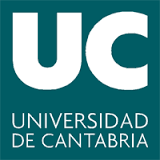 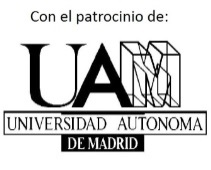 Programa de Doctorado en Historia Moderna por la Universidad de Cantabria y la Universidad Autónoma de Madrid (VERIFICADO: octubre 2013. Mención hacia la Excelencia, Ref. 2011-00024. RD 99/2011)FORMACIÓN METODOLÓGICA AVANZADANúmero de horas: 30hPeriodicidad: anualEsta formación metodológica avanzada se podrá hacer bien a través del Seminario Metodológico de Investigación (SEMI) en la Universidad de Cantabria o del Taller de Fuentes Documentales (TFD) en la Universidad Autónoma de Madrid.SEMINARIO METODOLÓGICO DE INVESTIGACIÓN (SEMI)El Seminario Metodológico de Investigación (SEMI), organizado por el Grupo de  Historia Moderna (GIHMO), Historia y Teoría del Arte y el Grupo Mundus de la Universidad de Cantabria en el campus de Santander, cuenta con la participación de especialistas de estos entornos científicos así como de otras universidades e institutos de investigación españoles y extranjeros. Se abordan metodologías específicas aplicadas a materias de investigación propias de la Historia Moderna tanto en sus niveles estructurales (historia económica, social, política, cultural, del arte y de las religiones) como aquellas desarrolladas por las orientaciones historiográficas actuales. Nuestra intención es que quienes participen como ponentes faciliten a los doctorandos e investigadores el contacto con experiencias de investigación. Se trata responder a la pregunta ¿Cómo se ha construido y se concreta la investigación? Constituyen preocupaciones del SEMI debatir sobre las preocupaciones y propuestas que el ponente presenta como síntesis de sus experiencias investigadoras en torno al trabajo del investigador, los problemas que se plantea y su tratamiento historiográfico, las fuentes utilizadas y sus características, el estudio del material, los resultados de la investigación en esos campos, las posibilidades, carencias y líneas de futuro.Se incorpora al seminario la participación de archiveros de los principales archivos españoles (Archivo General de Simancas, Archivo de la Chancillería de Valladolid, Archivo Histórico Nacional, Archivo de la Villa de Osuna). La programación de la UC desde el curso 2010-2011 en que se inició hasta hoy está disponible on-linehttps://www.facebook.com/Doctorado-en-Historia-Moderna-UAM-y-UC-1653232208248260/) https://www.facebook.com/historiamodernaUC/TALLER DE FUENTES DOCUMENTALES (TFD)El Taller de Fuentes Documentales (TFD), organizado por la Universidad Autónoma de Madrid (UAM) es desarrollado en archivos históricos con los que ambas universidades han establecido convenios específicos para esta actividad. Bajo la supervisión de un profesor de la UAM o de la UC y de uno de los archiveros de los mencionados archivos históricos, los doctorandos proceden a tareas de análisis documental, se introducen en los aspectos teóricos y metodológicos relacionados con las materias propias de las secciones y colecciones que se contienen en estos archivos. Cada año se hace una oferta de plazas para esta actividad contando con la disponibilidad de personal de los archivos. Se han establecido convenios para el desarrollo del TFD en: Archivo General de Simancas(https://www.mecd.gob.es/cultura/areas/archivos/mc/archivos/ags/portada.html), Archivo Histórico Nacional(https://www.mecd.gob.es/cultura/areas/archivos/mc/archivos/ahn/portada.html), Archivo de la Real Chancillería de Valladolid(https://www.mecd.gob.es/cultura/areas/archivos/mc/archivos/acv/portada.html) Archivo Municipal de la villa de Osuna. La oferta podrá ser ampliada en el futuro por medio de adhesión de nuevos convenios establecidos por la UC y/o la UAM con otros archivos y/o bibliotecas para realizar la actividad del TFD en estas condiciones académicas. Impartición en lengua castellana.